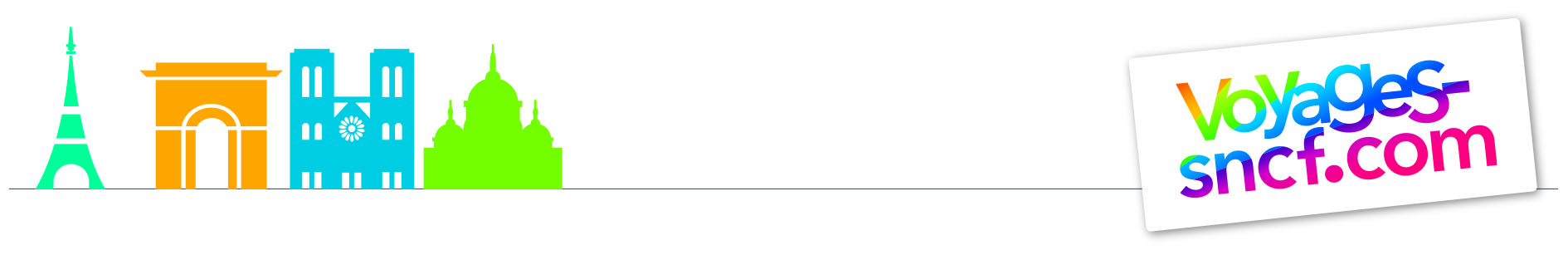 PERSBERICHTBruSSel, 25 aPril 2013Profiel van de belgische toerist in frankrijk: internetgebruiker die dol is op de MOOIE STREKEN, DE FRANSE KEUKEN EN SPORTmogelijkhedEN! De liefde tussen de Belgen en Frankrijk is sterk en duurzaam: de Belgen vertegenwoordigen 15% van de Europese toeristen in Frankrijk (na de Engelsen met 18,3% en de Duitsers met 17,2%). Maar wat doen ze zoal tijdens hun verblijf in Frankrijk? Waarom houden ze van Frankrijk? Verschilt de Belgische toerist van de andere Europeanen? Van 3 tot 10 april 2013 heeft Voyages-sncf.com Duitsers, Belgen en Italianen ondervraagd over hun vakantie in Frankrijk. Conclusie: de Belgische toeristen verschillen wel degelijk van de andere toeristen! profiEl VAN DE BELGISCHE TOERIST Om hun vakantiebestemming te kiezen en hun reis voor te bereiden, informeren de Belgen zich vooral bij hun familie en vrienden (44%). Zodra ze op hun bestemming zijn aangekomen, raadpleegt zowat een op twee (48%) het internet om hun verblijf te organiseren. Frankrijk valt vooral in de smaak voor de mooie landschappen (91%), zowel aan de Côte d’Azur, in het zuidwesten of in Bretagne (elk 28%). Meer dan een op twee Belgen maakt van de gelegenheid gebruik om te smullen van een Bretoense pannenkoek. En 54% vertrekt huiswaarts met een fles wijn als aandenken aan de reis.OM ZIJN REIS VOOR TE BEREIDEN, wint DE BELG INFORMATIE in BIJ VERSCHILLENDE BRONNENTop 3 van informatiebronnen: advies van familie en vrienden, internet en reisgidsen!Bij het zoeken van informatie vertrouwen de Duitsers op de televisie en de klassieke reisgidsen. Ze zijn duidelijk minder 2.0 dan de Italianen, maar de grootste internetgebruikers van Europa, de Belgen, informeren zich ongeveer in gelijke mate bij verschillende bronnen: ze kiezen hun vakantiebestemming op basis van zowel de vakantieverhalen van familie en vrienden als informatie op toeristische websites (respectievelijk 44% en 43%). Net zoals de Duitsers vergaart nauwelijks 35% informatie via de traditionele reisgidsen. TER PLAATSE GEBRUIKT DE BELG DE COMPUTER, tablet OF tElEFOON OM ZIJN VERBLIJF TE ORGANSERENOp reis gebruiken de Belgen het internet om hun verblijf te organiseren. Het zijn op dat vlak dan ook de absolute koplopers in Europa! Ter plaatse raadpleegt zowat een op twee Belgen (48%) de website van de dienst voor toerisme of andere toeristische sites voor informatie over culturele evenementen, ideeën voor uitstapjes, adresjes van eetgelegenheden, enz. In de tweede plaats spreken de Belgen directe contacten aan: 41% informeert zich in het hotel en 39% trekt naar de dichtstbijzijnde dienst voor toerisme. De klassieke reisgidsen zijn daarentegen veel minder populair bij de Belgen (38%) dan bij de Duitsers (48%) en de Italianen (47%).WAAROM TREKKEN DE BELGEN NAAR FRANKRIJK? Omdat het een mooi land is met lekker eten en niet te duur, maar niet om er een feestje te bouwen!De Europeanen reizen allemaal graag naar Frankrijk voor de mooie landschappen en voortreffelijke gastronomie (met 76% haalt Frankrijk de hoogste score van Europa). Toch verschillen de Belgische toeristen van de anderen … De Belgen kiezen ook voor Frankrijk voor de overheerlijke Franse keuken (76%, het hoogste cijfer in vergelijking met de andere Europeanen), de mogelijkheden om buiten te sporten (47%, tegenover maar 24% bij de Italianen) en de goede prijs-kwaliteitsverhouding (73%, voor de Duitsers is dat maar 47%). Maar ze trekken niet naar Frankrijk om er een feestje te bouwen (amper 13% tegenover 26% van de Italianen)!EN DE FAVORIETE REGIO’S VAN DE BELGEN ZIJN :Bretagne, de Côte d’Azur en het zuidwesten delen de 1e plaats met elk 28% In tegenstelling tot de andere Europeanen houden de Belgen van alle Franse regio’s, veel liever dan van de hoofdstad! Parijs is de topbestemming van de Italianen en Duitsers, maar de Lichtstad komt pas op de 4e plaats voor de Belgen, met toch nog 27%! De Fransen zelf hebben daar geen flauw benul van, want 29% onder hen zou toeristen in de eerste plaats meetronen naar Parijs en amper 12% naar de Côte d’Azur, Nice of Saint-Tropez.DE BELGISCHE TOERISTEN ZIJN SPORTIEVER DAN DE ANDERE TOERISTEN!De interesse van de Belgen in buitensporten wordt bevestigd door de hogere percentages voor streken zoals:De regionale parken in Midden-Frankrijk om tochten te maken en te kamperen: 17% (vs. 10% voor de Duitsers en 7% voor de Italianen)De Alpen om te skiën en voor de gezonde berglucht: 14% (vs. 7% voor de Duitsers en 6% voor de Italianen)GASTRONOMISCHE SpEcialitEIT: DE BRETOENSE PANNENKOEK WINT!Meer dan een op twee Belgen (51%) geeft aan dat hij tijdens zijn verblijf in Frankrijk van de gelegenheid gebruik zou maken om te smullen van een Bretoense pannenkoek. En pannenkoeken, die vallen bij iedereen in de smaak! Duitsers, Italianen en Fransen zijn er dol op. De pannenkoek is bovendien het favoriete streekgerecht van die laatsten (43%). Daarna volgen sterke Franse kazen zoals Munster of Epoisses voor 35% van de Belgen en foie gras voor 30%. Goed nieuws, want dat is ook de voornaamste specialiteit die 38% van de Fransen hen zou laten proeven.MET EEN FLES WIJN IN DE KOFFER HUISWAARTS Meer dan een op twee Belgen (54%) zou huiswaarts vertrekken met een fles wijn als aandenken aan zijn verblijf in Frankrijk. Ook veel Fransen vinden dat een goed souvenir (41%). Nog eens een op twee Belgen (50%) zou een streekproduct meenemen naar huis zoals kaas of fijne vleeswaren, gevolgd door handwerk zoals aardewerk, een schilderij, enz. (31%).OVER Voyages-sncf.comVoyages-sncf.com is een belangrijke toeristische speler in Europa, expert in treindistributie en de bestemming Frankrijk. Van de 650 medewerkers houdt een derde zich bezig met Europese treinverbindingen. Voyages-sncf.com heeft een wereldwijde benadering van de klant ontwikkeld met 13 web- en mobiele sites, 6 shops en een geïntegreerde dienst van callcenters.Voor meer informatie: http://corporate.voyages-sncf.com/ PERSContactEN Voyages-sncf.comPrideKarima Ghozzi - +3227921654 - +32485127779karima.ghozzi@pr-ide.beIsabelle Verdeyen - +3227921658 - +32486893862isabelle.verdeyen@pr-ide.be